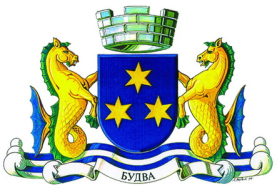                                                                                                                   Obrazac 1OPŠTINA BUDVABroj : 01-2109/5Datum : 24.08.2018. godineNa osnovu člana 30  Zakona o javnim nabavkama („Službeni list CG“, br. 42/11, 57/14, 28/15 i 42/17 ) i Pravilnika za postupanje Opštine Budva o sprovođenju postupka nabavke male vrijednosti, broj 01-1250/1 od 03.08.2017.godine, Opština Budva dostavlja     ZAHTJEV ZA DOSTAVLJANJE PONUDAZA NABAVKE MALE VRIJEDNOSTI  radoviUstupanje izvođenja radova na rekonstrukciji fekalne kanalizacije u naselju Podličak.      CPV – Jedinstveni rječnik javnih nabavki 44163130-0 Kanalizacijske cijevi 
45232410-9 Radovi na kanalizacijskoj mrežiProcijenjena vrijednost nabavke sa uračunatim PDV-om  ukupno iznosi 12 000,00  €.Napomena: Radovi na skraćivanju i  sastavljanju vodovodne cijevi  100mm je obaveza Investitora.Garantni rok : 2 ( dvije godine) na izvedene radove i ugrađene djelove od dana potpisivanja zapisnika o tehničkom prijemu radova.Garancije kvaliteta -  prema garantnom listu  proizvođača, koji se dostavlja prilikom ugradnje  Nadzornom organu.Način sprovođenja kontrole kvaliteta  će se realizovati  preko Nadzornog organa.Stručni nadzor, uslovi preuzimanja, tehnika i/ ili metode građenja vršiće se u skladu sa Zakonom o planiranju  prostora i izgradnji objekata   (Službeni list CG broj 64/17)Kontakt osoba za zakazivanje pregleda prostora  Bojana  Nedović,  Sekretarijat za investicije,  telefon 033 455 735.Mjesto izvođenja radova: Budva.Rok plaćanja je: 20 dana od dana ispostavljanja fakture, a nakon završetka radovaNačin plaćanja je: virmanski  Rok izvršenja ugovora je 20 dana od dana zaključivanja ugovora. najniža ponuđena cijena	broj bodovaVrednovanje ponuda po kriterijumu najniže ponuđena cijena vršiće se na sljedeći način: najniža ponuđena cijena = maksimalan broj bodova (100 bodova)Ponuđaču koji ponudi najnižu cijenu dodjeljuje se maksimalan broj bodova  dok ostali ponuđači dobijaju proporcionalan broj bodova u odnosu na najnižu ponuđenu cijenu, odnosno prema formuli:             	najniža ponuđena cijena x maks.broj bodova
broj bodova =               ponuđena cijenaPonude se predaju  radnim danima od 08.30 do 14.00 sati, zaključno sa danom 31.08.2018. godine do 09.30 sati.Ponude se mogu predati:√ neposrednom predajom na arhivi naručioca na adresi  Trg Sunca 3, Budva.√ preporučenom pošiljkom sa povratnicom na adresi Trg Sunca 3, Budva Javno otvaranje ponuda, kome mogu prisustvovati ovlašćeni predstavnici ponuđača sa priloženim punomoćjem potpisanim od strane ovlašćenog lica, održaće se dana  31.08.2018. godine u 10.00. sati,  u prostorijama opštine Budva, kancelarija 45, na adresi Trg Sunca 3, Budva.Način određivanja  predmeta  i  procijenjene vrijednosti javne nabavke:Predmet  nabavke male vrijednosti -  Ustupanje izvođenja radova na rekonstrukciji fekalne kanalizacije u naselju Podličak u  Budvi – određen je Planom javnih nabavki – Amandman II  broj 01-215/3 objavljen 03.08.2018.godine.Procjenu vrijednosti je izvršio Sekretarijat za investicije. Uslovi za učešće u postupku javne nabavkea) Obavezni uslovi U postupku javne nabavke može da učestvuje samo ponuđač koji:1) je upisan u registar kod organa nadležnog za registraciju privrednih subjekata;2) je uredno izvršio sve obaveze po osnovu poreza i doprinosa u skladu sa zakonom, odnosno propisima države u kojoj ima sjedište;3) dokaže da on odnosno njegov zakonski zastupnik nije pravosnažno osuđivan za neko od krivičnih djela organizovanog kriminala sa elementima korupcije, pranja novca i prevare;4) ima dozvolu, licencu, odobrenje ili drugi akt za obavljanje djelatnosti koja je predmet javne nabavke, ukoliko je propisan posebnim zakonom.Uslovi iz stava 1 ove tačke ne odnose se na fizička lica: umjetnike, naučnike i kulturne stvaraoce.Dokazivanje ispunjenosti obaveznih uslovaIspunjenost obaveznih uslova dokazuje se dostavljanjem:1) dokaza o registraciji kod organa nadležnog za registraciju privrednih subjekata sa podacima o ovlašćenim licima ponuđača;2) dokaza izdatog od organa nadležnog za poslove poreza da su uredno prijavljene, obračunate i izvršene sve obaveze po osnovu poreza i doprinosa do 90 dana prije dana javnog otvaranja ponuda, u skladu sa propisima Crne Gore, odnosno propisima države u kojoj ponuđač ima sjedište;3) dokaza nadležnog organa izdatog na osnovu kaznene evidencije, koji ne smije biti stariji od šest mjeseci do dana javnog otvaranja ponuda;4) dokaza o posjedovanju važeće dozvole, licence, odobrenja, odnosno drugog akta izdatog od nadležnog organa i to:Ponuđači, u predmetnom postupku javne nabavke, dužni da dostave sljedeće dokaze:
-      licencu za  projektovanje i izvođenje radova; Ponuđač treba da ima zaposlene inženjere koji posjeduju:
-     licencu za projektovanje i rukovođenje izvođenjem radova (na hidrotehničkim objektima   i  instalacijama vodovoda i kanalizacije).   b) Fakultativni uslovib2) Stručno-tehnička i kadrovska osposobljenostIspunjenost uslova stručno tehničke i kadrovske osposobljenosti u postupku nabavke usluga dokazuje se dostavljanjem sljedećih dokaza:izjave o obrazovnim i profesionalnim kvalifikacijama ponuđača, kvalifikacijama rukovodećih lica i posebno kvalifikacijama lica koja su odgovorna za izvođenje konkretnih radova; izjave o namjeri i predmetu podugovaranja, odnosno angažovanja podizvođača sa spiskom podugovarača, odnosno podizvođača sa bližim podacima (naziv, adresa, procentualno učešće i sl.).Pored gore navedenih uslova ponuđač mora ispunjavati uslove u skladu sa članom 17 Zakona o javnim nabavkama.Ponuđač je dužan da ponudu pripremi kao jedinstvenu cjelinu i da svaku prvu stranicu svakog lista i ukupni broj listova ponude označi rednim brojem, osim garancije ponude, kataloga, fotografija, publikacija i slično.Dokumenta koja sačinjava ponuđač, a koja čine sastavni dio ponude moraju biti potpisana od strane ovlašćenog lica ponuđača ili lica koje on ovlasti.Na omotu ponude navodi se: ponuda, broj Zahtjeva za dostavljanje ponude, naziv i sjedište naručioca, naziv, sjedište, odnosno ime i adresa ponuđača i tekst: "Ne otvaraj prije javnog otvaranja ponuda".U slučaju podnošenja zajedničke ponude, na omotu je potrebno naznačiti da se radi o zajedničkoj ponudi i navesti puni naziv ponuđača i adresu na koju će ponuda biti vraćena u slučaju da je neblagovremena.Ponuđač je dužan da ponudu sačini na obrascima iz tenderske dokumentacije uz mogućnost korišćenja svog memoranduma.          Ponuđač je dužan da ponudu sačini na crnogorskom jeziku ili drugom jeziku koji je u službenoj upotrebi u Crnoj Gori, u skladu sa Ustavom i zakonom.Ponuđač može da, u roku za dostavljanje ponuda, mijenja ili dopunjava ponudu ili da od ponude odustane na način predviđen za pripremanje i dostavljanje ponude, pri čemu je dužan da jasno naznači koji dio ponude mijenja ili dopunjava.         U skladu sa članom 107 Zakona o javnim nabavkama,  ukoliko ponuđač čija je ponuda izabrana kao najpovoljnija ne potpiše ugovor ili uz potpisani ugovor ne dostavi garanciju za dobro izvršenje ugovora, naručilac će zaključiti ugovor sa sljedećim najpovoljnijim ponuđačem, ako razlika u cijeni nije veća od 10%  u odnosu na prvobitno izabranu ponudu ili će poništiti postupak nabavke male vrijednosti.         U skladu sa članom 11 Pravilnika za postupanje Opštine Budva o sprovođenju postupka nabavke male vrijednosti, broj 01-1250/1 od 03.08.2017.godine“Na obavještenje o ishodu postupka nije dopuštena žalba.”Rok važenja ponudePeriod važenja ponude je 60 dana od dana javnog otvaranja ponuda.OBRAZAC PONUDE SA OBRASCIMA KOJE PRIPREMA PONUĐAČ             (naziv ponuđača)	      	  podnosiOPŠTINI  BUDVAP O N U D Upo Zahtjevu za dostavljanje ponuda broj  01- 2109/5  od  24.08.2018. godine Ustupanje izvođenja radova na rekonstrukciji fekalne kanalizacije u naselju PodličakZA Predmet nabavke u cjelostiSADRŽAJ PONUDENaslovna strana ponudeSadržaj ponude Popunjeni podaci o ponudi i ponuđačuUgovor o zajedničkom nastupanju u slučaju zajedničke ponudePopunjen obrazac finansijskog dijela ponudeIzjava/e o postojanju ili nepostojanju sukoba interesa kod ponuđača, podnosioca zajedničke ponude, podizvođača ili podugovaračaDokazi za dokazivanje ispunjenosti obaveznih uslova za učešće u postupku javnog nadmetanjaDokazi za dokazivanje fakultativnih uslova za učešće u postupku javnog nadmetanjaPotpisan Nacrt ugovora o javnoj nabavciPODACI O PONUDI I PONUĐAČU  Ponuda se podnosi kao: Samostalna ponuda Samostalna ponuda sa podizvođačem/podugovaračem  Zajednička ponuda Zajednička ponuda sa  podizvođačem/podugovaračemPodaci o podnosiocu samostalne ponude:Podaci o podugovaraču /podizvođaču u okviru samostalne ponudePodaci o podnosiocu zajedničke ponude Podaci o nosiocu zajedničke ponude:Podaci o članu zajedničke ponude:Podaci o podugovaraču /podizvođaču u okviru zajedničke ponudeFINANSIJSKI DIO PONUDEUslovi ponude:Ovlašćeno lice ponuđača  ___________________________(ime, prezime i funkcija)___________________________(svojeručni potpis)						M.P.IZJAVA O NEPOSTOJANJU SUKOBA INTERESA NA STRANI PONUĐAČA,PODNOSIOCA ZAJEDNIČKE PONUDE, PODIZVOĐAČA /PODUGOVARAČA______________(ponuđač)______________Broj: ________________Mjesto i datum: ______________________Ovlašćeno lice ponuđača/člana zajedničke ponude, podizvođača/podugovarača ______________, ( ime i prezime i radno mjesto ) u skladu sa članom 17 stav 3 Zakona o javnim nabavkama („Službeni list CG”, br. 42/11, 57/14, 28/15 i 42/17) dajeIzjavuda nije u sukobu interesa sa licima naručioca navedenim u izjavama o nepostojanju sukoba interesa na strani naručioca, koje su sastavni dio predmetne Tenderske dokumentacije broj ___ od ________ godine za nabavku            (opis predmeta)           , u smislu člana 17 stav 1 Zakona o javnim nabavkama i da ne postoje razlozi za sukob interesa na strani ovog ponuđača, u smislu člana 17 stav 2 istog zakona.Ovlašćeno lice ponuđača  ___________________________(ime, prezime i funkcija)___________________________(svojeručni potpis)						M.P.DOKAZI ZA DOKAZIVANJE ISPUNJENOSTI OBAVEZNIH USLOVA ZA UČEŠĆE U POSTUPKU JAVNOG NADMETANJADostaviti:- dokaz o registraciji izdatog od organa nadležnog za registraciju privrednih subjekata sa podacima o ovlašćenim licima ponuđača;- dokaz izdat od organa nadležnog za poslove poreza (državne i lokalne uprave) da su uredno prijavljene, obračunate i izvršene sve obaveze po osnovu poreza i doprinosa do 90 dana prije dana javnog otvaranja ponuda, u skladu sa propisima Crne Gore, odnosno propisima države u kojoj ponuđač ima sjedište;- dokaz nadležnog organa izdatog na osnovu kaznene evidencije, koji ne smije biti stariji od šest mjeseci do dana javnog otvaranja ponuda, da ponuđač, odnosno njegov zakonski zastupnik nije pravosnažno osuđivan za neko od krivičnih djela organizovanog kriminala sa elementima korupcije, pranja novca i prevare;- dokaz o posjedovanju važeće dozvole, licence, odobrenja, odnosno drugog akta izdatog od nadležnog organa traženog tačkom V poziva za javno nadmetanje.Ponuđači, u predmetnom postupku javne nabavke, dužni da dostave sljedeće dokaze:
-      licencu za  projektovanje i izvođenje radova; Ponuđač treba da ima zaposlene inženjere koji posjeduju:
-     licencu za projektovanje i rukovođenje izvođenjem radova (na hidrotehničkim objektima   i  instalacijama vodovoda i kanalizacije).   DOKAZI ZA ISPUNJAVANJE USLOVA STRUČNO-TEHNIČKE I KADROVSKE OSPOSOBLJENOSTIDostaviti:izjave o obrazovnim i profesionalnim kvalifikacijama ponuđača, kvalifikacijama rukovodećih lica i posebno kvalifikacijama lica koja su odgovorna za izvođenje konkretnih radova; izjave o namjeri i predmetu podugovaranja, odnosno angažovanja podizvođača sa spiskom podugovarača, odnosno podizvođača sa bližim podacima (naziv, adresa, procentualno učešće i sl.).OBRAZAC IR2NACRT UGOVORA O JAVNOJ NABAVCIOvaj ugovor zaključen je  između:Naručioca: OPŠTINA BUDVA sa sjedištem u Budvi, ulica Trg Sunca 3, PIB: 02005409, Matični broj: 02005409, Broj računa: 510-9786-73, Naziv banke: Crnogorska komercijalna banka ad, Podgorica, filijala Budva,  koju zastupa Dragan Krapović, predsjednik (u daljem tekstu: Naručilac)iPonuđača____________________ sa sjedištem u ________________, ulica____________, PIB: __________, Broj računa: ______________, Naziv banke:_______________,  koga zastupa ___________, (u daljem tekstu: Izvršilac).OSNOV UGOVORA:Zahtjev za dostavljanje ponuda za postupak nabavke male vrijednosti za ustupanje izvođenja radova na  rekonstrukciji fekalne kanalizacije u naselju Podličak u Budvi,  broj ___________ od ____________.godine, objavljena  na portalu www.budva.me;Obavještenje o ishodu postupka nabavke male vrijednosti: _____________________;Ponuda ponuđača    (naziv ponuđača)    broj ______ od _________________________.PREDMET UGOVORAČlan 1Predmet ovog Ugovora je ustupanje izvođenja radova na  rekonstrukciji fekalne kanalizacije u naselju Podličak u Budvi.Član 2Izvođač se obavezuje, pošto se prethodno upoznao sa svim uslovima, pravima i obavezama, koje kao Izvođač ima u vezi sa izvršenjem svih radova koji su predmet ovog Ugovora i za koje je dao svoju ponudu, da radove iz člana 1 ugovora izvede  stručno i kvalitetno, držeći se tehničkih propisa, pravila i standarda koji važe u građevinarstvu, za predmetnu vrstu radova.CIJENA  I  NAČIN  PLAĆANJAČlan 3Ukupna cijena za izvođenje radova koji su predmet ovog Ugovora bez PDV-a iznosi _____________ € ( _______________________________ eura).PDV  u iznosu od _________________ €.Ukupna cijena za izvođenje radova iz ovog Ugovora sa PDV-om iznosi _____________ € (_______________________________ eura).Član 4Plaćanje za izvedene radove iz člana 1 ovog Ugovora vršiće se u roku od 20 (dvadeset) dana računajući od dana  ispostavljanja fakture ovjerene od strane Nadzornog organa.Nadzorni organ će primljenu situaciju, ako nema primjedbi,  ovjeriti u roku od 7 dana.Ukoliko Nadzorni organ na podnesenu Situaciju ima primjedbi, on će tražiti od Izvođača  da te primjedbe otkloni. Ukoliko Izvođač u roku od dva dana ne otkloni primjedbe Nadzorni organ će staviti svoje primjedbe i nesporni dio ovjeriti i dostaviti Situaciju na verfikaciju i plaćanje Naručiocu.Član 5U cilju obezbjeđenja plaćanja na način preciziran u članu 3, Naručilac garantuje i Izjavom datom u skladu sa Pravilnikom o obliku, sadržini i načinu izdavanja isprave, kojom se objezbjeđuje uredno plaćanje obaveza iz javnih nabavki, koja čini sastavni dio ovog Ugovora.ROKOVIČlan 6Izvođač se obavezuje da radove definisane članom 1 ovog ugovora kompletno dovrši i preda naručiocu u roku od 20 (dvadeset)  kalendarskih dana od dana uvođenja Izvođača u posao.Datum uvođenja Izvođača u posao je sedam dana od dana potpisivanja Ugovora.Naručilac i Izvođač će se u roku od 3 dana od dana potpisivanja Ugovora u pisanoj formi uzajamno informisati o ovlašćenim predstavnicima, koji će sprovesti proceduru uvođenja u posao. Pod uvođenjem u posao podrazumijeva se obezbeđenje pravnih i tehničkih uslova za nesmetano izvođenje radova.Član 7Ako Izvođač svojom krivicom dovede u pitanje rok za završetak radova iz čl.1. ovog Ugovora prema dinamičkom planu izvođenja radova i u ugovorenom roku njegovog završetka ili od strane Naručioca produženom roku, tada Naručilac ima pravo da sve, ili dio preostalih neizvršenih radova oduzme Izvođaču i bez njegove posebne saglasnosti ustupi  na izvođenje drugom Izvođaču.Eventualne razlike izmedju ugovorene cijene oduzetih radova i cijene ugovorene sa drugim Izvođačem, snosi Izvođač.Pored obaveze iz predhodnog stava Izvođač je dužan da Naručiocu naknadi štetu koju ovaj pretrpi zbog raskida ugovora iz razloga navedenih u stavu 1 ovog člana.Član 8Na dan uvođenja Izvođača u posao otvara se građevinski dnevnik u kome se konstatuje da je Naručilac uveo u posao Izvođača, a ovaj primio lokaciju i svu potrebnu dokumentaciju, čime su stvoreni uslovi da otpočnu radovi.OBAVEZE UGOVORNIH STRANAČlan 9Naručilac predaje sve dijelove gradilišta Izvođaču.  Ako neki dio nije predat do datuma predviđenog za uvođenje Izvođača u posao, smatra se da je Naručilac odgodio početak relevantnih aktivnosti. O novom roku za početak radova će se dogovoriti  Imenovani predstavnici obje strane.Član 10Stručni nadzor nad građenjem ugovorenog objekta Naručilac će vršiti preko Nadzornog organa, o čemu će pismeno obavijestiti Izvođača.Ako u toku izvođenja radova dođe do promjene nadzornog organa, Naručilac će o tome obavijestiti Izvođača.Član 11Nadzorni organ ima ov1ašćenje da se stara i kontroliše kvaliteta izvođenja radova, da li Izvođač izvodi radove primjenjujući  propise, standarde, tehničke normative i norme kvaliteta, kontrolu kvaliteta materijala  koji se ugrađuju, da daje tehnička tumačenja eventualno nejasnih detalja potrebnih za izvođenje radova u duhu uslova utvrđenih ugovorom, da kontroliše dinamiku napredovanja radova i ugovorenog roka završetka objekta, da ocjenjuje spremnost i sposobnost radne snage i oruđa rada angažovanih na rekonstrukciji objekta, kao i da vrši i druge poslove koji proizilaze iz važećih propisa i spadaju u nadležnost i funkciju nadzora.Nadzorni organ nema pravo da oslobodi Izvođača od bilo koje njegove dužnosti ili obaveze iz ugovora ukoliko za to ne dobije pismeno ovlašćenje od Naručioca.Postojanje Nadzornog organa i njegovi propusti u vršenju stručnog nadzora ne oslobađa Izvođača od njegove obaveze i odgovornosti za kvalitetno i pravilno izvođenje radova.Član 12Nadzorni organ ima pravo da naredi Izvođaču da  otkloni nekvalitetno izvedene radove i zabrani ugrađivanje nekvalitetnog materijala.Ako Izvođač, i pored upozorenja i zahtjeva Nadzornog organa, ne otkloni uočene nedostatke i nastavi sa nekvalitetnim izvođenjem radova Nadzorni organ će radove obustaviti i o tome obavjestiti Naručioca i nadležnu inspekciju i te okolnosti unijeti u građevinski dnevnik.Sa izvođenjem radova može se ponovo nastaviti kada Izvođač preduzme i sprovede odgovarajuće radnje i mjere kojima se prema nalazu nadležne inspekcije i nadzornog organa obezbjedjuje kvalitetno izvođenje radova.Ako se između Nadzornog organa i Izvođača pojave nesaglasnosti u pogledu kvaliteta materijala koji se ugrađuje, materijal se daje na ispitivanje.Troškove ovog ispitivanja plaća Izvođač koji ima pravo da traži njihovu nadoknadu od Naručioca, ako ovaj nije bio u pravu.Materijal za koji se utvrdi da ne odgovara tehničkim propisima ili standardima, Izvođač mora o svom trošku da ukloni sa gradilišta u roku koji mu odredi Nadzorni organ.Član 13Kvalitet materijala koji se ugrađuje, poluproizvoda i gotovih proizvoda i kvalitet izvedenih radova moraju da odgovaraju uslovima po važećim tehničkim propisima, standarima i usloviina predviđenim tehničkom dokumentacijom po kojoj se izvode radovi na objektu i uslovima ovog Ugovora.Kvalitet materijala koji se ugrađuje i  izvedenih radova, Izvođač mora da dokaže atestima o izvršenim ispitivanjima materijala i radova odnosno garantnim listovima proizvođača materijala i opreme.Sve troškove ispitivanja kvaliteta materijala i radova snosi Izvođač.Rezultat svih ispitivanja Izvođač mora blagovremeno dostavljati Nadzornom organu i ovi biti upisani u građevinski dnevnik.Ukoliko rezultati ispitivanja pokažu da kvalitet ugradjenog materijala ili izvedenih  radova,  ne odgovara zahtijevanim uslovima, Nadzorni organ je dužan da izda nalog Izvođaču da nekvalitetni materijal zamijeni kvalitetnim i da radove dovede u ispravno stanje i sve o trošku Izvođača.Ako Izvođač i pored upozorenja i zahtjeva Nadzornog organa ne otkloni uočene nedostatke nastavi nekvalitetno izvođenje radova, Nadzorni organ će postupiti u smislu člana 14. stav 2. ovog Ugovora.Član 14Izvođač je dužan da za uredno i blagovremeno izvršenje radova koji su predmet ovog Ugovora, obezbijedi i angažuje dovoljan broj radnika prema strukturi koja obezbeđuje uspješno izvođenje radova i da na gradilište dopremi potrebnu i kvalitetnu mehanizaciju i opremu za završetak radova.Izvođač je dužan da prije uvođenja u posao obavijesti Naručioca o imenovanju ovlašćenog lica koje će rukovoditi građenjem objekta.Ako u toku izvođenja radova dođe do promjene ovlašćenog lica određenog za  rukovođenje građenjem objekta, Izvođač je dužan da o tome odmah obavijesti  Naručioca.Član 15Izvođač je dužan da, u vezi sa predmetnih radova koji su predmet ovog ugovora, uredno i po  propisima koji važe u sjedištu Naručioca vodi propisanu gradilišnu dokumentaciju.OSIGURANJEČlan 16Izvođač je dužan da na gradilištu preduzme mjere radi obezbjedjenja sigurnosti izvedenih radova, susjednih objekata, radova i opreme, instalacija, radnika, okoline i imovine i neposredno je odgovoran i dužan naknaditi sve štete koje izvođenjem ugovorenih radova pričini trećim licima i imovini, kao i one koje eventualno budu namirene od Naručioca.Troškove organizovanja i sprovodjenja mjera zaštite snosi Izvođač .Izvođač je obavezan Naručiocu nadoknaditi sve štete koje treća lica eventualno ostvare od Naručioca po osnovama iz stava 1. ovog člana.Sva lica zaposlena na gradilištu za izvršenje radova iz ovog Ugovora imaju biti osigurana od Izvođača o njegovom trošku za sve povrede na radu ili nesreće na poslu.Ovim osiguranjem moraju biti obuhvaćena sva lica u službi Naručioca, Investitora i Izvođača i Podizvođača.Investitor neće biti odgovoran za bilo koje odštete ili kompenzacije koje se imaju isplatiti za bilo kakve povrede osiguranih lica.Član 17Izvođač je dužan da radove, odnosno objekat, koji je predmet ovog Ugovora osigura o svom trošku protiv svih šteta do kojih može doći za vrijeme izvodjenja radova i to od početka izvođenja pa do primopredaje radova (osnovnih i dopunskih rizika u skladu sa uslovima za osiguranje objekta u izgradnji) kod odgovarajuće organizacije koja vrši osiguranje - osiguravača, i da primjerak polise osiguranja dostavi Naručiocu. Premije osiguranja padaju na teret  Izvođača.GARANCIJEČlan 18Ako Izvođač bez krivice Naručioca ne završi radove na objektu koji su predmet ovog Ugovora u ugovorenom roku, dužan je Naručiocu platiti na ime ugovorene kazne (penale 2 ‰ (dva promila) od ugovorene cijene radova za svaki dan prekoračenja ugovorenog roka završetka objekta. Visina ugovorene kazne ne može preći 5% od ugovorene cijene radova.Strane ugovora ovim ugovorom isključuju primjenu pravnog pravila po kojem je Naručilac dužan saopštiti Izvođaču po zapadanju u kašnjenje da zadržava pravo na ugovorenu kaznu (penale), te se smatra da je samim padanjem u kašnjenje Izvođač dužan platiti ugovorenu kaznu (penale) bez opomene Naručioca, a Naručilac ovlašćen da ih naplati - odbije na teret Izvođačevih potraživanja za izvedene radove na objektu koji je predmet ovog ugovora ili od bilo kojeg drugog Izvođačevog potraživanja od Naručioca, s tim što je Naručilac o izvršenoj naplati - odbijanju, dužan obavijestiti Izvođača.Plaćanje ugovorene kazne (penala) ne oslobađa Izvođača obaveze da u cjelosti završi i preda na upotrebu ugovoreni objekat ili ugovorene radove.Ako Naručiocu nastane šteta zbog prekoračenja ugovorenog roka završetka radova u iznosu većem od ugovorenih i obračunatih penala - kazne, tada je Izvođač dužan da plati Naručiocu pored ugovorene kazne (penale) i iznos naknade štete koji prelazi visinu ugovorene kazne.Član 19Izvođač garanutje za kvalitet izvedenih radova _________ godine od dana primopredaje objekta. Garantni rok za opremu je minimalno dvije godine.Izvođač je dužan da o svom trošku otkloni sve nedostatke na izvedenim radovima, ugrađenim djelovima opreme i materijalu koji se pokažu u toku garantnog roka u roku koji mu odredi Naručilac.  Ukoliko Izvođač ne postupi po zahtjevu Naručioca, Naručilac ima pravo da na teret Izvođača otkloni nedostatke angažovanjem drugog Izvođača.Član 20Izvođač nije dužan da otloni nedostatke koji su nastali kao posledica nemara, nepažnje, nestručnog rukovanja i upotrebe, odnosno nenamjesnog korišćenja objekta od strane Naručioca ili trećih lica. Za ugrađenu opremu važi garancija Proizvođača.PRIMOPREDAJAČlan 21Izvođač je dužan da po završenim radovima povuče sa gradilišta svoje radnike, ukloni preostali materijal, opremu, sredstva za rad i privremene objekte koje je koristio u toku rada, očisti gradilište od otpadaka koje je napravio i uredi i očisti okolinu građevine i samu građevinu (objekat na kome je izvodio radove).Član 22Pregled i primopredaja izvedenih radova vršiće se prema propisima koji važe u sjedištu Naručioca.  Obavijest da su radovi završeni Izvođač podnosi Naručiocu preko Nadzornog organa.Strane Ugovora su u obavezi da komisiji za pregled i primopredaju izvedenih radova, koju obrazuje Naručilac, prije početka njenog rada, stave na raspolaganje svu dokumentaciju u vezi sa izvođenjem radova.Član 23Izvođač je dužan da postupi po primjedbama komisije za pregled i primopredaju izvedenih radova i to u roku koji mu odredi komisija.Ako Izvođač ne postupi po primjedbama iz stava 1. ovog člana u odredjenom roku, Naručilac će sam ili preko drugog Izvođača otkloniti utvrdjene nedostatke o trošku Izvođača.Član 24Po obavljenom pregledu i primopredaji izvedenih radova i otklanjanju utvrdjenih nedostataka, ugovorene strane će preko svojih ovlašćenih predstavnika u roku od 20 dana izvršiti konačni obračun izvedenih radova.ZAŠTITA NA RADU I ZAŠTITA OKOLINE	Član 25	Izvođač je dužan da obezbijedi primjenu mjera zaštite na radu propisanih Zakonom o zaštiti i zdravlju  na radu, kako nebi došlo do povrede, odnosno nesreće na poslu, a u  slučaju da dođe do povrede, odnosno nesreće na poslu, odgovoran je Izvođač po svim osnovama.Naručilac i Izvođač su dužni da, prije početka izvođenja radova, shodno Zakonskoj regulativi zaključe poseban ugovor o organizovanju i sprovođenju mjera zaštite na radu i međusobnim pravima i obavezama.Član 26Izvođač je dužan da preduzima sve mjere za zaštitu životne sredine, da upravlja otpadom koji nastane pri izvođenju radova i postupa u svemu u skladu sa propisima koji regulišu ovu oblast.Ukoliko dođe do narušavanja životne sredine, Izvođač je dužan da, odmah bez odlaganja, obavijestiti Naručioca, kako bi isti preduzeo aktivnosti na saniranju nastale štete i narušenu životnu sredinu doveo u stanje koje je predhodilo nastaloj šteti.U slučajevima  iz  stava 2 ovog člana, Izvođač je dužan da Naručiocu isplati novčanu naknadu na ime otklanjanja štete i svih posljedica narušavanja životne sredine.Izvođač je dužan da Naručiocu isplati novčanu naknadu na ime otklanjanja štete i svih posljedica narušavanja životne sredine i u slučajevima kada narušavanje životne sredine uslijed izvođenja radova, Naručilac sam utvrdi, bilo u toku trajanja ugovornog roka ili nakon isteka istog uključujući i garantni rok.OSTALE ODREDBEČlan 27Ovaj ugovor može se raskinuti sporazumno ili po zahtjevu jedne od strana ugovora, ako su nastupili bitni razlozi za raskid ugovora.Ugovor se raskida pismenom izjavom koja se dostavlja drugoj ugovornoj strani. U izjavi mora biti naznačeno po kom osnovu se ugovor raskida.Član 28Ako strane ugovora sporazumno raskinu ugovor, Sporazumom o raskidu ugovora utvrđuju se međusobna prava i obaveze koje proistču iz raskida Ugovora.Član 29Ukoliko dođe do raskida ugovora i prekida radova, Naručilac i Izvođač su dužni da preduzmu potrebne mjere da se izvedeni radovi zaštite od propadanja. Troškove zaštite radova snosi strana ugovora čijom krivicom je došlo do raskida ugovora odnosno do prekida radova.Član 30Ugovorne strane su saglasne da sve sporove koji nastanu iz odnosa zasnovanih ovim ugovorom prvenstveno rješavaju sporazumno. Pri tom, se po potrebi, mogu koristiti usluge pojedinih stručnih lica ili tijela koja ugovorne strane sporazumno odrede.Ukoliko se nastali spor ne riješi sporazumno, isti će rješavati nadležni sud.Rješavanje spornih pitanja ne može uticati na rok i kvalitet ugovorenih radova.Član 31Za sve što nije definisano ovim ugovorom primjenjivaće se odredbe pozitivno pravnih propisa koje regulišu ovu oblast.Ugovorne strane saglasno izjavljuju da su Ugovor pročitale, razumjele i da ugovorene odredbe predstavljaju izraz njihove stvarne volje.Član 32Ugovor o javnoj nabavci koji je zaključen uz kršenje antikorupcijskog pravila u skladu sa odredbama člana 15 ZJN (Sl.list CG br. 42/11, 57/14, 28/15 i 42/17) ništav je.Član 33Ugovor stupa na snagu danom obostranog potpisivanja i  sačinjen je   u 6 (šest) istovjetnih primjerka od kojih se, nakon potpisivanja, 2 (dva) primjerka dostavljaju Izvođaču, a 4 (četiri) primjeraka Naručiocu.                                                     NARUČILAC	                                                     IZVOĐAČ_____________________________		                ______________________________SAGLASAN SA NACRTOM  UGOVORA  Ovlašćeno lice ponuđača _______________________(ime, prezime i funkcija)_______________________(svojeručni potpis)Napomena: konačni tekst ugovora o javnoj nabavci biće sačinjen u skladu sa članom 107 stav 2 Zakona o javnim nabavkama nabavkama („Službeni list CG”, br. 42/11, 57/14, 28/15 i 42/17).Službenica  za javne  nabavke                                                        Ovlašćeno lice naručioca                                                                                                                    PREDSJEDNIKMiroslava   Kunjić                                                                                   Dragan Krapović_________________________                 M.P.	 	(Memorandum ponuđača )_____________Broj  Mjesto i datum  U skladu sa Odredbama Zakona o javnim nabavkama Crne Gore („Sl.list CG“ br. 42/11, 57/14, 28/15 i 42/17) i člana 7 stav 6 Pravilnika o sadržaju akta i obrascima za sprovođenje nabavke male vrijednosti („Službeni list CG“, br. 49/17), dajemo sljedeću;I Z J A V UPod punom moralnom, materijalnom i krivičnom odgovornošću izjavljujemo da uslove iz člana 65 Zakona o javnim nabavkama CG u potpunosti ispunjavamo.Ova izjava je sastavni dio dokumentacije predmeta javne nabavke tj. zahtjeva za dostavljanje ponuda.Potpis ovlašćenog licaDatum i mjesto potpisivanjaM PNaručilac: 
Opština BudvaKontakt osoba/e: 
Tanja Kapisoda,  načelnik, Miroslava Kunjić, službenik za javne nabavkeAdresa: 
Trg Sunca 3Poštanski broj: 
85 310 Grad: 
BudvaIdentifikacioni broj: 
02005409Telefon: 
033454017Fax: 
033454017Elektronska pošta (e-mail): javne.nabavke@budva.me
mira.kunjic@budva.meInternet stranica (web): 
www.budva.meRADOVI NA IZMJEŠTANJU KANALIZACIONE I   VODOVODNE INSTALACIJE KOJI SE NALAZE NA TRASI KOLEKTORA SAOBRAĆAJNICE S-44RADOVI NA IZMJEŠTANJU KANALIZACIONE I   VODOVODNE INSTALACIJE KOJI SE NALAZE NA TRASI KOLEKTORA SAOBRAĆAJNICE S-44RADOVI NA IZMJEŠTANJU KANALIZACIONE I   VODOVODNE INSTALACIJE KOJI SE NALAZE NA TRASI KOLEKTORA SAOBRAĆAJNICE S-44RADOVI NA IZMJEŠTANJU KANALIZACIONE I   VODOVODNE INSTALACIJE KOJI SE NALAZE NA TRASI KOLEKTORA SAOBRAĆAJNICE S-44RADOVI NA IZMJEŠTANJU KANALIZACIONE I   VODOVODNE INSTALACIJE KOJI SE NALAZE NA TRASI KOLEKTORA SAOBRAĆAJNICE S-44R.B.R.B.Opis predmeta nabavke, odnosno dijela predmeta nabavkeBitne karakteristike predmeta nabavke u pogledu kvaliteta, performansi i/ili dimenzijaJedinica mjereKoličina 11PRIPREMNI RADOVIObilježavanje trase cjevovoda prilikom izvođenja i sva neophodna mjerenja i obilježavanja neophodnaza izradu izvedenog stanja.kom122ZEMLJANI RADOVIMašinski iskop zemlje  u tlu  VI i VIIkategorije za rovove i na mjestima kanalizacionih šahti60,00x1,5x3,5+4,0x4,0x4,0x2m3443,0033ZEMLJANI RADOVIRučni iskop zemlje  na mjestima postojećih cjevovoda i instlacijam315,0044ZEMLJANI RADOVINabavka,transport  i ugradnja sitnog pijeska ispod, oko i iznad novih kanalizacionih i vodovodnih cijevi.60,0x0,6x1,5+90,0x0,3x1,0m381,0055ZEMLJANI RADOVIZatrpavanje rovova i kanalizacionih šahti zemljomiz iskopa,poslije ugradnje sitnog pijeska443,0-81,0m3362,0066ZEMLJANI RADOVIOdvoz viška materijala iz iskopa na gradsku deponiju, na daljinu do 10 km. Pozicija obuhvata, utovar, odvoz , istovar i grubo planiranje na mjestu istovara. 81x1,3m2105,0077KANALIZACIJAUgradnja PVC kanalizacionih cijevi Ø300 mm Materijal isporučuje Investitorm'60,0088KANALIZACIJAUgradnja PVC kanalizacionih cijevi Ø160 mm Materijal isporučuje Investitorm'15,0099KANALIZACIJAUgradnja  AB prstenova Ø100 cm za formiranje kanalizacionih šahti Materijal isporučuje Investitorkom6,001010KANALIZACIJANabavka materijala,izrada betona marke MB 30 , armiranje i betoniranje gornjih ploča kanalizacionih šahtikom2,001111KANALIZACIJAUgradnja liveno-gvozdenih poklopaca  za nove kanalizacione šahte. Materijal isporučuje Investitorkom2,001212KANALIZACIJAPriključivanje postojećih objekatana novu kanalizacionu instalacijukom3,001313KANALIZACIJANabavka materijala,betoniranje dna  u novim šahtama,i izrada kineta.kom2,00VI Način plaćanjaAko je ponuđena cijena 0,00 EUR-a prilikom vrednovanja te cijene po kriterijumu ili podkriterijumu najniža ponuđena cijena uzima se da je ponuđena cijena 0,01 EUR.Naziv i sjedište ponuđačaPIBBroj računa i naziv banke ponuđačaAdresaTelefonFaxE-mailLice/a ovlašćeno/a za potpisivanje  finansijskog dijela ponude i dokumenata u ponudi(Ime, prezime i funkcija)Lice/a ovlašćeno/a za potpisivanje  finansijskog dijela ponude i dokumenata u ponudi(Potpis)Ime i prezime osobe za davanje informacijaNaziv podugovarača /podizvođačaPIBOvlašćeno liceAdresaTelefonFaxE-mailProcenat ukupne vrijednosti javne nabavke koji će izvršiti podugovaraču /podizvođačuOpis dijela predmeta javne nabavake koji će izvršiti podugovaraču /podizvođačuIme i prezime osobe za davanje informacijaNaziv podnosioca zajedničke ponudeAdresaOvlašćeno lice za potpisivanje finansijskog dijela ponude, nacrta ugovora o javnoj nabavci i nacrta okvirnog sporazuma(Ime i prezime)Ovlašćeno lice za potpisivanje finansijskog dijela ponude, nacrta ugovora o javnoj nabavci i nacrta okvirnog sporazuma(Potpis)Imena i stručne kvalifikacije lica koja će biti odgovorna za izvršenje ugovoraImena i stručne kvalifikacije lica koja će biti odgovorna za izvršenje ugovoraImena i stručne kvalifikacije lica koja će biti odgovorna za izvršenje ugovoraImena i stručne kvalifikacije lica koja će biti odgovorna za izvršenje ugovora....Naziv nosioca zajedničke ponudePIBBroj računa i naziv banke ponuđačaAdresaOvlašćeno lice za potpisivanje dokumenata koji se odnose na nosioca zajedničke ponude(Ime, prezime i funkcija)Ovlašćeno lice za potpisivanje dokumenata koji se odnose na nosioca zajedničke ponude(Potpis)TelefonFaxE-mailIme i prezime osobe za davanje informacijaNaziv člana zajedničke ponudePIBBroj računa i naziv banke ponuđačaAdresaOvlašćeno lice za potpisivanje dokumenata koja se odnose na člana zajedničke ponude(Ime, prezime i funkcija)Ovlašćeno lice za potpisivanje dokumenata koja se odnose na člana zajedničke ponude(Potpis)TelefonFaxE-mailIme i prezime osobe za davanje informacijaNaziv podugovarača /podizvođačaPIBOvlašćeno liceAdresaTelefonFaxE-mailProcenat ukupne vrijednosti javne nabavke koji će izvršiti podugovaraču /podizvođačuOpis dijela predmeta javne nabavake koji će izvršiti podugovaraču /podizvođačuIme i prezime osobe za davanje informacijar.b.opis predmetabitne karakteristike ponuđenog predmeta nabavkejedinica mjerekoličinajedinična cijena bez pdv-aukupan iznos bez pdv-apdvukupan iznos sapdv-om123...Ukupno bez PDV-aUkupno bez PDV-aUkupno bez PDV-aUkupno bez PDV-aUkupno bez PDV-aPDVPDVPDVPDVPDVUkupan iznos sa PDV-om:Ukupan iznos sa PDV-om:Ukupan iznos sa PDV-om:Ukupan iznos sa PDV-om:Ukupan iznos sa PDV-om:Rok izvršenja ugovora je20 danaMjesto izvršenja ugovora je Naselje PodličakiNačin i dinamika isporuke/izvršenjaPo nalogu NaručiocaRok plaćanja20 dana od dana ispostavljanja fakture, a  nakon završetka radovaNačin plaćanjavirmanskiPeriod važenja ponude60 danaIZJAVAO OBRAZOVNIM I PROFESIONALNIM KVALIFIKACIJAMA PONUĐAČA, KVALIFIKACIJAMA RUKOVODEĆIH LICA I POSEBNO KVALIFIKACIJAMA LICA KOJA SU ODGOVORNA ZA IZVOĐENJE KONKRETNIH RADOVAOvlašćeno lice ponuđača/člana zajedničke ponude ____________________________ (ime i prezime i radno mjesto)Izjavljujeda ponuđač/ član zajedničke ponude ____________________posjeduje obrazovne i profesionalne kvalifikacije za blagovremenu, efikasnu i kvalitetnu realizaciju ugovora o javnoj nabavci radova i da njegova rukovodeća lica i lica koja će biti odgovorna za izvođenje konkretnih usluga imaju odgovarajuće stručne kvalifikacije navedene u tabeli koja slijedi. Sastavni dio izjave su dokazi o načinu angažovanja lica koja su navedena u tabeli (kopija radne knjižice, kopija prijave o osiguranju) koji se mogu provjeriti kod nadležnog organa, odnosno organizacije.Ovlašćeno lice ponuđača  ___________________________(ime, prezime i funkcija)___________________________(potpis)						M.P.IZJAVA O NAMJERI I PREDMETU PODUGOVARANJAOvlašćeno lice ponuđača _______________________________, (ime i prezime i radno mjesto)IzjavljujeDa ponuđač/član zajedničke ponude ____________________ ne / namjerava da za predmetnu javnu nabavku ___________________,  angažuje podugovarača/e, odnosno podizvođača/e:1.2......Ovlašćeno lice ponuđača  ___________________________(ime, prezime i funkcija)___________________________(svojeručni potpis)						M.P.